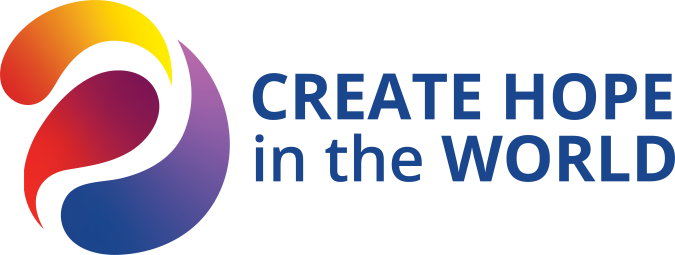 District GrantsDistrict Designated Funds (DDF) for a Rotary year are based on the giving to the Annual Fund 3 years previously.    For the 2023-2024 year, those funds are from 2020-2021 which is the COVID year.   District 6110 will have approximately $76,000 (and some change) of DDF to use on District Grants.   This is down from previous years and for the 2024-2025 year.   (2021-2022 was a record year of giving!)Current Guidelines:Attend the District Grant Seminar in April on Zoom or make it up by watching the recording.Sign the MOU (Memorandum of Understanding).Submit a grant request in DACdb by November 30 of current Rotary year for approval.Grants are more likely to be matched if the club has $100 per capita giving during the previous Rotary year.District matches are 2:1 up to $3000.   So for $1500 from a club, District 6110 will match up to $3000 (dependent on funds and level of per capita giving).  Grant activities must be completed and submitted for final approval and payment by November 30 of the next Rotary year.Special Guidelines for 2023-2024:Attend the District Grant Seminar in April on Zoom or make it up by watching the recording.Sign the MOU (Memorandum of Understanding).Submit a grant request in DACdb by November 30, 2023.Grants are more likely to be matched if the club has $100 per capita giving during the previous Rotary year.District matches are 1:1 up to $1000.   So for $1000 from a club, District 6110 will match up to $1000.  Grant activities must be completed and submitted for final approval and payment by November 30, 2024.The $1000 match would allow us to give a grant to all clubs of $1000.  If a club asks, we want to give them something.  We have seen that if a club gets a grant to help their community, they are more likely to get achieve the per capita giving in the future.   Let’s Create Hope with District Grants!If we do not have requests for all the money, the Rotary Foundation will hold the money for us until 2024-2025 to use for Polio, Global Grants, etc., but not District Grants.